    В соответствии с Жилищным кодексом Российской Федерации, Федеральным законом от 06.10.2003 №131-ФЗ «Об общих принципах организации местного самоуправления в Российской Федерации», постановлением Правительства РФ от 26.01.2006 №42 «Об утверждении Правил отнесения жилого помещения к специализированному жилищному фонду и типовых договоров найма специализированных жилых помещений», руководствуясь Уставом муниципального образования Соль-Илецкий городской округ, постановляю:	1. Утвердить Положение о порядке предоставления жилых помещений специализированного жилищного фонда муниципального образования Соль-Илецкий городской округ согласно приложению.2. Контроль за исполнением настоящего постановления возложить на  заместителя главы администрации Соль-Илецкого городского округа  по социальным вопросам Чернову О.В.	3. Постановление вступает в силу после его официального опубликования (обнародования).4. Постановление администрации Соль-Илецкого района от 28.05.2013 №1239-п «Об утверждении Положения о порядке предоставления жилых помещений специализированного жилищного фонда муниципального образования Соль-Илецкий район» считать утратившим силу.Глава муниципального образованияСоль-Илецкий городской округ                                                           А.А.КузьминВерно:Ведущий специалист организационного отдела                            Е.В.ТелушкинаРазослано: в прокуратуру Соль-Илецкого района, организационный отдел, отдел по жилищным и социальным вопросамПОЛОЖЕНИЕО ПОРЯДКЕ ПРЕДОСТАВЛЕНИЯ ЖИЛЫХ ПОМЕЩЕНИЙСПЕЦИАЛИЗИРОВАННОГО ЖИЛИЩНОГО ФОНДА МУНИЦИПАЛЬНОГО ОБРАЗОВАНИЯ СОЛЬ-ИЛЕЦКИЙ ГОРОДСКОЙ ОКРУГНастоящее Положение разработано в соответствии с Жилищным кодексом Российской Федерации, Постановлением Правительства Российской Федерации от 26.01.2006 № 42 «Об утверждении Правил отнесения жилого помещения к специализированному жилищному фонду и типовых договоров найма специализированных жилых помещений» определяет категории граждан, имеющих право получения жилых помещений специализированного муниципального жилищного фонда Соль-Илецкого городского округа (далее – округ), и устанавливает порядок предоставления жилых помещений специализированного жилищного фонда округа.Статья 1. Виды жилых помещений специализированного жилищного фонда округа:1. К жилым помещениям специализированного жилищного фонда округа (далее - специализированные жилые помещения) относятся:1) служебные жилые помещения;2) жилые помещения в общежитиях;3) жилые помещения маневренного фонда;4) жилые помещения в домах системы социального обслуживания населения;5) жилые помещения фонда для временного поселения вынужденных переселенцев;6) жилые помещения фонда для временного поселения лиц, признанных беженцами;7) жилые помещения для социальной защиты отдельных категорий граждан;8) жилые помещения для детей-сирот и детей, оставшихся без попечения родителей, лиц из числа детей-сирот и детей, оставшихся без попечения родителей.2. Включение жилого помещения в специализированный жилищный фонд округа с отнесением такого помещения к определенному виду специализированных жилых помещений и исключение этого помещения из указанного фонда осуществляется на основании постановления администрации округа в соответствии с Правилами отнесения жилого помещения к специализированному жилищному фонду, установленными Правительством Российской Федерации.Использование жилого помещения в качестве специализированного жилого помещения допускается только после отнесения такого помещения к специализированному жилищному фонду округа.3. Специализированные жилые помещения не подлежат отчуждению, передаче в аренду, внаем, за исключением передачи таких помещений по договорам найма, предусмотренным настоящим положением.Статья 2. Сроки предоставления специализированных жилых помещений по договору найма жилого помещения1. Специализированные жилые помещения предоставляются установленной настоящим Положением категории граждан за плату во владение и пользование для временного проживания в них. Плата за пользование жилым помещением и коммунальные услуги производится по тарифам, установленным для нанимателей жилых помещений по договорам социального найма и договорам найма жилых помещений государственного или муниципального жилищного фонда муниципального образования Соль-Илецкий городской округ по месту расположения жилого помещения. Срок предоставления специализированного жилого помещения устанавливается договором найма специализированного жилого помещения.2. Служебные жилые помещения специализированного жилищного фонда предоставляются на срок трудовых отношений с органом местного самоуправления муниципального образования Соль-Илецкий городской округ,  муниципальным учреждением, государственным учреждением здравоохранения, расположенным на территории Соль-Илецкого городского округа.3. Договор найма жилого помещения маневренного фонда заключается на период:1) до завершения капитального ремонта или реконструкции дома;2) до завершения расчетов с гражданами, утратившими жилые помещения в результате обращения взыскания на них, после продажи жилых помещений, на которые было обращено взыскание, если такие жилые помещения являются для них единственными;3) до завершения расчетов с гражданами, единственное жилое помещение которых стало непригодным для проживания в результате чрезвычайных обстоятельств, в порядке, предусмотренном Жилищным кодексом РФ, другими федеральными законами, либо до предоставления им жилых помещений государственного или муниципального жилищного фонда в случаях и в порядке, которые предусмотрены жилищным законодательством;4) установленный законодательством.Статья 3. Категории граждан, имеющих право на получение жилых помещений специализированного жилищного фонда округа1. Жилые помещения специализированного жилищного фонда округа предоставляются в установленном настоящим Положением порядке гражданам, не обеспеченным жилым помещением на территории муниципального образования Соль-Илецкий городской округ.2. Служебные жилые помещения предоставляются категориям граждан, перечень которых утвержден постановлением администрации Соль-Илецкого городского округа.3. Жилые помещения в общежитиях предоставляются гражданам для временного проживания граждан в период их работы, службы или обучения. Под общежития предоставляются специально построенные или переоборудованные для этих целей дома либо части домов.4. Жилые помещения маневренного фонда предоставляются для временного проживания:1) гражданам в связи с капитальным ремонтом или реконструкцией дома, в котором находятся жилые помещения, занимаемые ими по договорам социального найма;2) гражданам, утративших жилые помещения в результате обращения взыскания на эти жилые помещения, которые были приобретены за счет кредита банка или иной кредитной организации либо средств целевого займа, предоставленного юридическим лицом на приобретение жилого помещения, и заложены в обеспечение возврата кредита или целевого займа, если на момент обращения взыскания такие жилые помещения являются для них единственными;3) гражданам, у которых единственные жилые помещения стали непригодными для проживания в результате чрезвычайных обстоятельств;4) иным гражданам в случаях, предусмотренных законодательством.5. Жилые помещения в домах системы социального обслуживания населения предоставляются для проживания гражданам, являющимся получателями социальных услуг и признанных нуждающимися в социальном обслуживании. 6. Жилые помещения для детей-сирот и детей, оставшихся без попечения родителей, лиц из числа детей-сирот и детей, оставшихся без попечения родителей, предоставляются детям-сиротам и детям, оставшимся без попечения родителей, лицам из числа детей-сирот и детям, оставшимся без попечения родителей в соответствии с законодательством Российской Федерации и законодательством Оренбургской области.Статья 4. Принятие на учет граждан, нуждающихся в служебных жилых помещениях специализированного жилищного фонда1. Учет граждан, нуждающихся в жилых помещениях специализированного жилищного фонда, ведется специалистом отдела по жилищным и социальным вопросам администрации Соль-Илецкого округа (далее - отдел). 2. При принятии на учет граждан, нуждающихся в служебных жилых помещениях специализированного жилищного фонда округа, учитываются члены семьи.3. При принятии на учет гражданин представляет:- заявление о предоставлении жилого помещения;- паспорт или иные документы, удостоверяющие личность заявителя и членов его семьи;- документ, подтверждающий наличие трудовых отношений, дающих право на получение жилого помещения специализированного жилищного фонда (копия трудовой книжки, решение о назначении на должность и т.д.);- свидетельство о браке или расторжении брака и другие документы, подтверждающие родственные отношения гражданина и лиц, указанных в качестве совместно проживающих с ним членов его семьи;- копии правоустанавливающих документов на объекты недвижимости, права на которые не зарегистрированы в Едином государственном реестре недвижимости.4. Заявление гражданина о принятии на учет нуждающихся в жилом помещении специализированного жилищного фонда регистрируется специалистом отдела в "Книге регистрации граждан, принятых на учет в качестве нуждающихся в служебных помещениях", который  в течение 15 календарных дней со дня подачи заявления проводит проверку поданных документов и принимает решение о принятии гражданина на учет в качестве нуждающегося в служебном жилом помещении либо об отказе в принятии на учет.5.Основаниями для отказа в принятии гражданина на учет в качестве нуждающегося в служебных жилых помещениях являются:а) подача заявления о принятии на учет гражданином, не обладающим правом на получение жилого помещения специализированного жилищного фонда в соответствии с настоящим Положением;б) непредставление в полном объеме документов, указанных в п. 3 настоящей статьи;в) указание в документах, представленных в соответствии с настоящим Положением, сведений, не соответствующих действительности.Решение фиксируется в книге регистрации, указанной в п.4 настоящей статьи, и в пятидневный срок в письменной форме доводится до сведения гражданина с указанием даты принятия на учет и номера в очереди или причины отказа в принятии на учет.Статья 5. Ведение учета граждан, нуждающихся в служебных жилых помещениях1. Учет граждан, нуждающихся в служебных жилых помещениях специализированного жилищного фонда округа, осуществляется путем ведения единых списков граждан.Включение в списки граждан (семей) и установление очередности на получение служебных жилых помещений специализированного жилищного фонда округа осуществляется исходя из даты принятия решения о принятии их на учет нуждающихся в жилых помещениях специализированного жилищного фонда.В случае принятия в один день решений по нескольким гражданам (семьям) очередность включения в списки устанавливается с учетом последовательности регистрации их заявлений в "Книге регистрации граждан, принятых на учет в качестве нуждающихся в служебных жилых помещениях".2. На гражданина (семью), принятого на учет нуждающихся в жилых помещениях специализированного жилищного фонда округа, формируется одно учетное дело, в котором должны содержаться все документы (копии), являющиеся основанием для принятия на учет, а также решения, затрагивающие интересы гражданина (семьи).3. Граждане, состоящие на учете нуждающихся в служебных жилых помещениях специализированного жилищного фонда округа, обязаны сообщить уполномоченному органу администрации округа об изменениях обстоятельств, влияющих на решение вопроса о предоставлении жилых помещений (изменение жилищных условий, состава семьи и пр.).Специалист отдела обязан затребовать от гражданина представления документов (копии), подтверждающих изменение этих обстоятельств.Статья 6. Предоставление служебных жилых помещений из специализированного жилищного фонда округа1. Решение о предоставлении служебного жилого помещения принимается администрацией округа. Решение о предоставлении служебного жилого помещения оформляется правовым актом администрации округа.2. Получение служебного жилого помещения не является основанием для исключения граждан из списка нуждающихся в предоставлении жилых помещений по договору социального найма.3. Порядок и условия найма служебного жилого помещения определяются в договоре найма, который заключается между гражданином и администрацией округа. Договор найма служебного жилого помещения должен соответствовать типовому договору найма служебного помещения, утвержденному Правительством РФ, и нормам настоящего Положения.4. В случае отказа гражданина от предлагаемого служебного жилого помещения специализированного жилищного фонда это служебное помещение решением администрации городского округа предоставляется другому гражданину в порядке очередности.Отказ гражданина оформляется в виде письменного заявления в произвольной форме с указанием причин отказа.5. Служебное жилое помещение передается гражданину по акту передачи служебного жилого помещения.Статья 7. Выселение граждан, проживающих в жилых помещениях специализированного жилищного фонда округа, производится по основаниям и в порядке, установленным федеральным законодательством и законодательством Оренбургской области.Статья 8. Снятие граждан с учета в качестве нуждающихся в жилых помещениях специализированного жилищного фонда1. Граждане снимаются с учета в качестве нуждающихся в жилых помещениях специализированного жилищного фонда в случае:а) подачи ими по месту учета заявления о снятии с учета;б) утраты ими оснований, дающих право на получение жилого помещения по договору найма жилого помещения;в) их выезда на место жительства в другой населенный пункт;г) выявления в документах, указанных в п. 3 ст. 4 настоящего Положения, сведений, не соответствующих действительности и послуживших основанием принятия на учет;д) смерти граждан, принятых на учет.2. Решения о снятии с учета граждан в качестве нуждающихся в жилых помещениях специализированного жилищного фонда должны быть приняты администрацией округа, осуществившей принятие таких граждан на данный учет, не позднее чем в течение 30 календарных дней со дня выявления обстоятельств, являющихся основанием принятия таких решений.3. Решения о снятии с учета граждан в качестве нуждающихся в жилых помещениях специализированного жилищного фонда должны содержать основания снятия с такого учета с обязательной ссылкой на обстоятельства, предусмотренные п. 1 настоящей статьи.4. Решения о снятии с учета граждан в качестве нуждающихся в жилых помещениях специализированного жилищного фонда выдаются или направляются гражданам, в отношении которых приняты такие решения, не позднее чем через 3 рабочих дня со дня их принятия.5. Расторжение или прекращение договора найма специализированных жилых помещений влечет возникновение у нанимателей обязанности освободить занимаемые ими специализированные жилые помещения. После окончания действия договора наниматель обязан освободить служебное жилое помещение и сдать его по акту наймодателю в 10-дневный срок.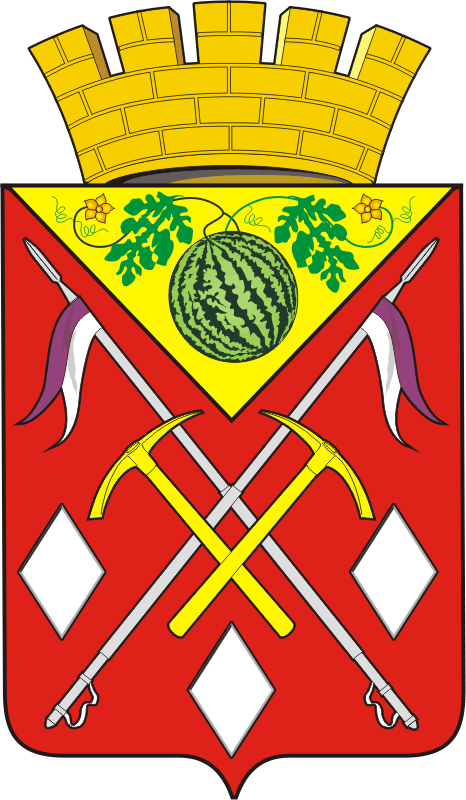 АДМИНИСТРАЦИЯМУНИЦИПАЛЬНОГО ОБРАЗОВАНИЯСОЛЬ-ИЛЕЦКИЙ ГОРОДСКОЙ ОКРУГОРЕНБУРГСКОЙ ОБЛАСТИПОСТАНОВЛЕНИЕ
29.12.2018  №3011-пОб утверждении Положения о порядке предоставления жилых помещений специализированного жилищного фонда муниципального образования Соль-Илецкий городской округОб утверждении Положения о порядке предоставления жилых помещений специализированного жилищного фонда муниципального образования Соль-Илецкий городской округОб утверждении Положения о порядке предоставления жилых помещений специализированного жилищного фонда муниципального образования Соль-Илецкий городской округПриложение к постановлению  администрации Соль-Илецкого городского округаот 29.12.2018 №3011-п